DOCUMENT CONSULTATIVEvaluarea gradului de adecvare a cadrului general al UE pentru raportarea publică de către companiiCommission européenne/Europese Commissie, 1049 Bruxelles/Brussel, BELGIQUE/BELGIË - Tel. +32 22991111 http://ec.europa.eu/internal_market/Vă invităm să răspundeți până la 21 iulie 2018 cel târziu la chestionarul online disponibil pe pagina următoare:http://ec.europa.eu/info/consultations/finance-2018-companies-public-reporting_enVă rugăm să aveți în vedere că, pentru a se asigura un proces de consultare echitabil și transparent, răspunsurile trebuie transmise prin intermediul chestionarului online.Această consultare respectă regulile obișnuite ale Comisiei Europene în materie de consultări publice. Răspunsurile vor fi făcute publice, cu excepția cazului în care respondenții indică altfel în chestionarul online.Răspunsurile autorizate pentru publicare vor fi publicate pe pagina următoare: http://ec.europa.eu/info/consultations/finance-2018-companies-public- reporting_en#contributionsDacă întâmpinați probleme în completarea chestionarului sau dacă aveți nevoie de asistență suplimentară, vă rugăm să contactați:fisma-public-reporting-by-companies@ec.europa.euCONŢINUTUL DOCUMENTULUI CONSULTATIVAceastă consultare urmărește să obțină opiniile părților interesate cu privire la măsura în care cadrul general al UE pentru raportarea publică de către companii este adecvat scopului.Având în vedere amploarea acestei consultări publice, puteți răspunde doar la secțiunile sau întrebările de interes pentru dvs.Chestionarul este structurat după cum urmează:► Introducere► Evaluarea gradului de adecvare a cadrului de raportare publică al UE la nivel general (Secțiunea I, Întrebările 1-7)► Cadrul general de raportare financiară al UE aplicabil tuturor companiilor (Directiva de Contabilitate: companii cu activități transfrontaliere, IMM-uri și conținutul informațiilor) (Secțiunea a II-a, Întrebările 8-18)► Cadrul general de raportare financiară al UE pentru companiile cotate (Directiva privind Transparenţa) (Secțiunea a III-a, Întrebările 19-29)► Cadrul general de raportare financiară al UE pentru bănci și companiile de asigurări (Directivele Contabile Sectoriale) (Secțiunea a IV-a, Întrebările 30-39)►  Cadrul general de raportare nefinanciară (Directiva de Raportare Nefinanciară, Raportarea defalcată pe țări pentru industria extractivă și industria forestieră și raportarea integrată) (Secțiunea a V-a, Întrebările 40-56)► Provocarea digitalizării (Secțiunea a VI-a, Întrebările 57-66)► Alte comentarii► Acronime și abrevieriIntroducereRaportarea publică de către companii se bazează pe o serie de Directive, Reglementări și Recomandări ale UE care au fost adoptate la diferite momente în ultimii 40 de ani. Legislația actuală a UE („acquis-ul”) cuprinde o varietate de dispoziții aplicabile companiilor cotate și necotate, dispoziții specifice anumitor sectoare (bănci și asigurători), precum și dispoziții de prezentare suplimentară de informaţii aplicabile companiilor cotate. Directiva inițială privind situațiile anuale avea ca scop armonizarea informațiilor financiare pentru furnizorii de capital și în vederea protejării creditorilor. Mai recent dispozițiile de raportare publică au fost extinse la raportarea nefinanciară pentru o audiență mult mai amplă.Comisia realizează acum o evaluare detaliată a gradului de adecvare a cadrului general al UE pentru raportarea publică de către companii. Obiectivele acestei evaluări sunt:determinarea măsurii în care cadrul general de raportare publică al UE este încă relevant, per ansamblu, pentru îndeplinirea obiectivelor urmărite, adaugă valoare la nivel european, este eficace, este consecvent din punct de vedere intern, este coerent cu alte politici ale UE, este eficient și nu este nejustificat de împovărător;revizuirea anumitor aspecte din legislația existentă, așa cum prevăd normele UE; șievaluarea măsurii în care cadrul general de raportare publică al UE este adecvat noilor provocări (cum ar fi dezvoltarea durabilă și digitalizarea).În contextul acestei consultări, anumite concepte trebuie înțelese după cum urmează:Eficacitate – măsura în care un obiectiv urmărit este îndeplinit;Relevanță – măsura în care o dispoziție este necesară și adecvată pentru obiectivele urmărite;Eficiență – măsura în care costurile asociate intervenției sunt proporţionale cu beneficiile generate de aceasta;Coerență – măsura în care dispoziţiile sunt consecvente la nivelul întregului sistem;Valoare adăugată – măsura în care nivelul UE adaugă beneficii suplimentare față de situația în care dispozițiile ar fi fost introduse doar la nivel național.Comisia a publicat un plan de acțiune privind finanțarea unei creșteri sustenabile care are la bază recomandările Grupului de experți la nivel înalt (HLEG) privind finanțarea sustenabilă. Evaluarea gradului de adecvare a cadrului general al UE pentru raportarea publică de către companii este una din acțiunile anunțate în Planul de acțiune. Mai multe întrebări din această evaluare, în special din secțiunea referitoare la raportarea nefinanciară, trebuie analizate și în contextul recomandărilor HLEG cu privire la sustenabilitate.Răspunsurile la această consultare vor susține un Document de lucru al personalului cu privire la gradul de adecvare a cadrului general al UE pentru raportarea publică de către companii, care urmează să fie publicat în 2019.Evaluarea gradului de adecvare a cadrului de raportare publică al UE la nivel generalÎn funcție de tip, activitate sau situație, o companie are o serie de obligații de raportare publică în conformitate cu legislația UE. Cadrul general actual de raportare publică de la nivelul UE analizat în această consultare constă în următoarele:Publicarea de situaţii financiare individuale și consolidate în conformitate cu GAAP-urile (Principiile Contabile General Acceptate) naționale de către orice companie cu răspundere limitată stabilită în UE. În virtutea Directivei de Contabilitate 2013/34/UE, statele membre trebuie să se asigure că orice companie din jurisdicţiile lor care are o formă juridică ce îi limitează răspunderea trebuie să întocmească situaţii financiare și un raport al conducerii. Acestea vor fi auditate / verificate de un auditor statutar și publicate în registrul relevant al întreprinderilor, în conformitate cu legi naționale conforme cu această Directivă. Pentru alte companii decât entitățile de interes public (bănci, companii de asigurări sau companii cu titluri de valoare cotate), dispozițiile UE sunt proporționale cu dimensiunile companiei.Publicarea de situații financiare consolidate în conformitate cu Standardul Internațional de Raportare Financiară (IFRS)3  adoptat de UE și a altor elemente specifice de către orice companie stabilită în UE care are titluri de valoare (de ex. acțiuni, obligațiuni) cotate pe o piață reglementată din UE în conformitate cu Regulamentul IAS (CE) nr. 1606/2002, Directiva privind Transparenţa 2004/109/CE și Regulamentul privind Abuzurile pe Piață (UE) nr. 596/2014. Utilizarea IFRS face ca situațiile companiilor să fie comparabile atât pe piața unică, cât și la nivel global. Companiile stabilite în terțe țări își pot utiliza standardele naționale (ex. US GAAP) dacă acestea sunt acceptate pe baza deciziilor de echivalare ale UE. Directiva privind Transparența (2004/109/CE) crește transparența activităților emitenților, datorită publicării regulate a rapoartelor financiare anuale și bianuale, precum și publicării modificărilor majore în pachetele de acțiuni cu drept de vot și a informațiilor interne ad-hoc care ar putea afecta prețul titlurilor de valoare. Emitenții trebuie să depună aceste informații la Mecanismele oficiale stabilite (OAM-uri) naționale.Publicarea de situații financiare individuale și consolidate în conformitate cu formatele și principiile sectoriale  de către orice bancă sau companie de asigurări din UE, în baza Directivei contabile a băncilor (86/635/CEE) și a Directivei contabile pentru asigurări (91/674/CEE). Cu excepția cazului în care întocmesc situații financiare conforme cu IFRS, orice bancă sau companie de asigurări din UE trebuie să publice situaţii financiare conforme cu reglementările contabile naționale, care sunt aliniate la aceste directive contabile sectoriale. Reglementările sectoriale specifice prevăd, între altele, formate (bilanț și cont de profit și pierdere) și tratamente contabile pentru împrumuturi, acorduri de recumpărare sau provizioane tehnice, de exemplu.Publicarea de informații nefinanciare de către orice entitate de interes public (bancă, companie de asigurări sau companie cotată) cu peste 500 de angajați, în baza Directivei2014/95/UE. Aceste informații trebuie să facă parte dintr-un raport al conducerii sau trebuie publicate într-un raport separat. În 2017 au fost publicate îndrumări neobligatorii pentru a sprijini companiile – Comunicarea Comisiei C/2017/4234.Publicarea de rapoarte defalcate pe țări cu privire la plățile către guverne ale oricăror companii mari care cu activități extractive sau forestiere în baza Capitolului 10 din Directiva contabilă 2013/34/UE și a Articolului 6 din Directiva privind Transparența 2004/109/CE. Astfel este încurajată transparenţa în ceea ce privește plățile efectuate către guverne, inclusiv guvernele din terțe țări, în legătură cu aceste activități.Tabelul de mai jos prezintă pe scurt diferitele obiective ale cadrului general actual al UE, corelate cu instrumentele juridice individuale din domeniul raportării publice de către companii:ÎntrebăriEvaluarea gradului de adecvare a cadrului de raportare publică al UE la nivel generalConsiderați că dispoziţiile de la nivelul UE pentru raportarea publică de către companii au fost, per ansamblu, eficace în îndeplinirea obiectivelor vizate?(1= total dezacord, 2= dezacord general, 3=dezacord parțial și de acord parțial, 4=de acord în mare parte, 5= de acord în totalitate)Vă rugăm să explicați răspunsul dumneavoastră și să argumentați cu dovezi sau exemple concrete.Considerați că dispoziţiile de la nivelul UE pentru raportarea publică de către companii sunt, per ansamblu, relevante (necesare și adecvate) pentru îndeplinirea obiectivelor urmărite:?(1= total dezacord, 2= dezacord general, 3=dezacord parțial și de acord parțial, 4=de acord în mare parte, 5= de acord în totalitate)Vă rugăm să explicați răspunsul dumneavoastră și să argumentați cu dovezi sau exemple concrete de dispoziţii pe care nu le considerați relevante.Companiile ar menține și întocmi în mod normal un nivel de informații corespunzător propriilor scopuri, într-o „situație de tip activitate obișnuită”. Legislația și standardele tind să impună un nivel mai exigent pentru prezentarea acestor informații.(1= total dezacord, 2= dezacord general, 3=dezacord parțial și de acord parțial, 4=de acord în mare parte, 5= de acord în totalitate)Vă rugăm să explicați răspunsul dumneavoastră și să argumentați cu dovezi sau exemple concrete de dispoziţii pe care le considerați deosebit de împovărătoare.În calitate de companie care întocmește situații financiare, vă rugăm să completați costurile anuale recurente (în euro și în raport cu costurile totale operaționale) suportate pentru întocmirea, auditul (dacă este cazul) și publicarea raportării publice obligatorii:CoerențăÎn calitate de persoană care întocmește situații financiare, utilizator sau persoană interesată de raportarea financiară, este posibil să fi constatat posibile incoerențe generate de suprapuneri, repetiții, elemente redundante, artificii sau inconsecvențe în legătură cu întocmirea, publicarea, accesarea sau utilizarea raportării publice de către companii.Sunteți de acord că nivelul de coerență intrinsecă a cadrului general de raportare publică al UE este bun, ținând cont de fiecare componentă a raportării?(1= total dezacord, 2= dezacord general, 3=dezacord parțial și de acord parțial, 4=de acord în mare parte, 5= de acord în totalitate)Vă rugăm să explicați răspunsul dumneavoastră și să argumentați cu dovezi sau exemple concrete.În funcție de circumstanțe, o companie ar putea avea și alte obligații de raportare publică pe lângă cele examinate aici. O astfel de legislație ar fi putut fi elaborată la nivelul UE, la nivel național sau la nivel regional. Dacă aveți opinii cu privire la interacțiunea dintre aceste obligații de raportare suplimentare și politicile examinate în această consultare, vă rugăm să comentați mai jos și să argumentați cu dovezi sau exemple concrete.Valoarea adăugată a UEConsiderați că, pentru fiecare dintre obiective, UE reprezintă nivelul corespunzător pentru elaborarea politicilor în vederea obținerii unor rezultate valoroase, comparativ cu acțiuni unilaterale și necoordonate la nivelul fiecărui stat membru?(1= total dezacord, 2= dezacord general, 3=dezacord parțial și de acord parțial, 4=de acord în mare parte, 5= de acord în totalitate)Vă rugăm să explicați răspunsul dumneavoastră și să argumentați cu dovezi sau exemple concrete.Cadrul general de raportare financiară aplicabil tuturor companiilor din UECadrul general de raportare financiară pentru orice companie din UE este conturat la nivel general de Directiva de Contabilitate. Legile, reglementările și standardele de contabilitate pentru întocmirea situațiilor anuale din fiecare stat membru (GAAP-urile naționale) trebuie să înglobeze prevederile Directivei de Contabilitate. Directiva de Contabilitate include situaţiile financiare (bilanț, cont de profit și pierdere și note la situațiile financiare), precum și un raport al conducerii, în funcție de dimensiunile companiei. Mai multe state membre permit utilizarea IFRS-urilor în locul GAAP-urilor naționale pentru întocmirea situațiilor financiare anuale. Totuși, chiar și atunci când o companie întocmește situații financiare utilizând IFRS, se aplică în continuare și multe dispoziții din Directiva de Contabilitate, cum ar fi raportul conducerii, auditul statutar sau publicarea.Companiile cu activități transfrontaliereCompaniile își structurează adesea activitățile de afaceri transfrontaliere din cadrul UE prin înființarea unor entități locale într-un stat membru gazdă controlate de o societate-mamă înființată în statul membru de origine. Împreună, acestea formează un grup de entități controlate. Chiar dacă un grup acționează și este văzut de obicei ca o singură entitate economică, legislația UE nu recunoaște personalitatea juridică a grupului. Totuși, legislația UE tratează anumite situații specifice grupurilor, de exemplu, prin impunerea întocmirii unor situații financiare consolidate, ca și când grupul ar fi fost o singură entitate, prun structurarea falimentului sau prin implementarea unei supravegheri reglementate la nivel sectorial.Atunci când se angajează în activități transfrontaliere, un grup se confruntă de obicei, cu o varietate de medii de afaceri, fiscale și juridice. Aceste diferențe tind să îngreuneze aplicarea unor politici și proceduri consecvente în cadrul grupului și să diminueze comparabilitatea situațiilor financiare pentru utilizatori.Unele din aceste diferențe sunt generate de opțiunile sau lacunele din Directiva de Contabilitate sau de modul în care statele membre au completat dispozițiile minime de la nivel european. De exemplu, Directiva de Contabilitate nu tratează anumite tranzacții important cum ar fi contractele de leasing, tranzacţiile valutare, subvențiile guvernamentale, situațiile fluxurilor de trezorerie, recunoașterea veniturilor sau impozitele amânate. Aceste lacune sunt tratate de fiecare stat membru în maniera sa proprie.Mai recent, Comisia a propus armonizarea bazei de impozitare a profiturilor corporative pentru anumite grupuri prin intermediul unei propuneri de Directivă privind baza fiscală comună a companiilor (CCTB) (COM(2016)685 final). De asemenea, Comisia încearcă să organizeze libera circulație a datelor nepersonale prin intermediul unei propuneri de Regulament cu privire la un cadru general pentru libera circulație a datelor nepersonale în Uniunea Europeană (COM(2017)495), care ar permite în mod legal stocarea și procesarea centralizată a datelor nepersonale ale grupului prin eliminarea restricțiilor nejustificate de localizare a datelor din cadrul UE.ÎntrebăriÎn opinia dvs., în ce măsură afectează adăugarea de reguli de raportare naționale și diferențele dintre acestea capacitatea companiilor de a face afaceri transfrontaliere pe piața unică a UE?Diferențele afectează grav capacitatea de a face afaceri în interiorul UEDiferențele afectează capacitatea într-o anumită măsurăDiferențele nu afectează capacitatea de a face afaceri în interiorul UE / sunt nesemnificativeNu știuVă rugăm să explicați răspunsul dumneavoastră și să argumentați cu dovezi sau exemple concrete.În ce măsură considerați că diferențele următoare reprezintă impedimente semnificative față de înființarea întreprinderilor transfrontaliere în UE deoarece afectează rapoprtarea publică de către companii?(1= total dezacord, 2= dezacord general, 3=dezacord parțial și de acord parțial, 4=de acord în mare parte, 5= de acord în totalitate)Vă rugăm să explicați răspunsul dumneavoastră și să argumentați cu dovezi sau exemple concrete.Cum evaluați impactul oricăror piedici în calea afacerilor transfrontaliere asupra costurilor legate de raportarea publică de către companii?Impactul piedicilor asupra costurilor este neglijabil sau nesemnificativImpactul piedicilor asupra costurilor este oarecum semnificativImpactul piedicilor asupra costurilor este semnificativNu știuVă rugăm să explicați răspunsul dumneavoastră și să argumentați cu dovezi sau exemple concrete.Pe lângă diferențele din reglementările contabile naționale, legile fiscale naționale vor impune, de obicei, depunerea unei declarații fiscale conforme cu reglementări fiscale naționale de sine stătătoare, adăugând un alt nivel de standard de raportare.(1= total dezacord, 2= dezacord general, 3=dezacord parțial și de acord parțial, 4=de acord în mare parte, 5= de acord în totalitate)Vă rugăm să explicați răspunsul dumneavoastră și să argumentați cu dovezi sau exemple concrete.În ceea ce privește întocmirea situațiilor financiare consolidate și individuale, cum evaluați capacitatea abordărilor următoare de a reduce barierele împotriva afacerilor transfrontaliere?(1= total dezacord, 2= dezacord general, 3=dezacord parțial și de acord parțial, 4=de acord în mare parte, 5= de acord în totalitate)Vă rugăm să explicați răspunsul dumneavoastră și să argumentați cu dovezi sau exemple concrete.În ceea ce privește publicarea situațiilor financiare individuale, Directiva de Contabilitate (articolul 37) permite oricărui stat membru să scutească filialele unui grup de la publicarea situațiilor lor financiare individuale dacă se respectă anumite condiții (între altele, societatea-mamă trebuie să declare că garantează angajamentele filialei). Considerați că ar fi necesară extinderea aceste derogări de la o opțiune la nivel de stat membru la o opțiune pentru companii la nivelul întregii UE?DaNuNu știuVă rugăm să explicați răspunsul dumneavoastră și să argumentați cu dovezi sau exemple concrete.IMM-uriDin 2016, legislația UE impune companiilor mici să întocmească și să publice doar  un bilanț, o situație a profitului sau pierderii și câteva note, datorită armonizării convenite la nivelul UE. Fiecare stat membru poate adapta acest regim în ceea ce privește nivelul de detaliu din bilanț sau profit sau pierdere, precum și în ceea ce privește necesitatea unui audit sau a unui raport al conducerii. În plus, statele membre pot simplifica și mai mult regimul microîntreprinderilor și îl pot aduce la un bilanț supersimplificat, o situație supersimplificată a profitului sau pierderii și un regim lax de publicare. Statele membre au folosit aceste posibilități în măsuri diferite. Comisia a ordonat unui consorțiu condus de Centrul pentru Studii Politice Europene (CEPS) să realizeze un studiu privind regimul contabil al microîntreprinderilor cu răspundere limitată (FISMA/2017/046/B)). Aceste simplificări nu sunt disponibile băncilor, companiilor de asigurări sau companiilor cotate, care sunt considerate companii de interes public. ÎntrebăriSunteți de acord că abordarea UE asigură echilibrul corespunzător între costurile celor care întocmesc situațiile financiare și nevoile utilizatorilor, având în vedere tipurile de companii de mai jos?(1= total dezacord, 2= dezacord general, 3=dezacord parțial și de acord parțial, 4=de acord în mare parte, 5= de acord în totalitate)Vă rugăm să explicați răspunsul dumneavoastră și să argumentați cu dovezi sau exemple concrete.Legislația UE definește de obicei categoriile de companii în funcție de dimensiune (micro, mici, mijlocii sau mari) pe baza unor praguri financiare. Definițiile pot însă varia de la un document legislativ al UE la altul. De exemplu, limitele aferente criteriului de dimensiune pentru o microîntreprindere din Directiva de Contabilitate (pentru situaţiile financiare) sunt diferite de cele din Recomandarea Comisiei 2003/361/CE (Recomandarea Comisiei din 6 mai 2003 privind definiția micro întreprinderilor, întreprinderilor mici și a celor mijlocii pentru susținerea anumitor programe de asistență de afaceri din UE). De exemplu, cifra de afaceri în cazul microîntreprinderilor nu poate depăși 700.000 de euro în Directivă, în timp ce în Recomandare nu poate depăși 2.000.000 de euro).(1= total dezacord, 2= dezacord general, 3=dezacord parțial și de acord parțial, 4=de acord în mare parte, 5= de acord în totalitate)Vă rugăm să explicați răspunsul dumneavoastră și să argumentați cu dovezi sau exemple concrete.Relevanța conținutului raportării financiareSituațiile financiare ale unei companii, împreună cu raportul conducerii și documentele conexe (raportul guvernării corporative, informațiile nefinanciare) au scopul de a oferi o imagine fiabilă a performanței și a poziției financiare a unei companii la data de raportare. Totuși, anumiți utilizatori susțin că situațiile financiare oferă doar o imagine a trecutului (recent) și nu conțin informații cu caracter previzional (a se vedea, de exemplu, Conferința privind Conturarea viitorului raportării corporative, panelul 5 – Corelarea propunerilor cu așteptările, opiniile investitorilor). Este posibil, de asemenea, ca situaţiile financiare să nu reușească să ofere o imagine completă în ceea ce privește crearea de valoare pe termen lung, modelul de afaceri, fluxurile de trezorerie (situațiile financiare care nu sunt întocmite în conformitate cu IFRS) și imobilizările necorporale generate intern (a se vedea, de exemplu, raportul grupului de experți cu privire la Evaluarea drepturilor de proprietate intelectuală, 2013). În plus, la nivelul UE sunt prevăzute puține informații privind politicile și riscurile aferente distribuirii dividendelor (a se vedea, de exemplu, UK FRC Lab). Identificarea altor surse de informații în vederea remedierii acestei situații poate majora costurile pentru utilizatori și poate afecta asigurarea unor condiții echitabile. ÎntrebăriÎn ce măsură considerați că actualul cadru general al UE în ceea ce privește conținutul raportării financiare este relevant (necesar și adecvat), ținând cont de următoarele informații:(1= total dezacord, 2= dezacord general, 3=dezacord parțial și de acord parțial, 4=de acord în mare parte, 5= de acord în totalitate)Vă rugăm să explicați, specificând și opinia dvs. în ceea ce privește măsura în care ar trebui furnizate informații financiare suplimentare:Există alte informații pe care le-ați considera utile, dar care nu sunt publicate în prezent de companii?DaNuNu știuDacă ați răspuns da, vă rugăm să explicați ce informații suplimentare considerați că ar fi utile:Situațiile financiare conțin adesea parametri de performanță alternativi cum ar fi EBITDA.(1= total dezacord, 2= dezacord general, 3=dezacord parțial și de acord parțial, 4=de acord în mare parte, 5= de acord în totalitate)Vă rugăm să explicați răspunsul dumneavoastră și să argumentați cu dovezi sau exemple concrete.Cadrul general de raportare financiară al UE pentru companiile cotateRegulamentul IAS și Standardele Internaţionale de Raportare Financiară (IFRS)Regulamentul IAS adoptat în 2005 introducea obligativitatea utilizării IFRS pentru situațiile consolidate ale companiilor cotate. Evaluarea Comisiei privind Regulamentul IAS din 2015  a concluzionat că utilizarea IFRS-urilor a condus la o mai mare transparență și comparabilitate a raportării financiare în cadrul pieței unice, însă și la o complexitate sporită. De asemenea, a concluzionat cp utilizarea IFRS în UE a sporit semnificativ credibilitatea IFRS și utilizarea acestora la nivel global.Totuși, nivelul angajamentului actual al jurisdicţiilor din terțe țări față de IFRS diferă semnificativ. Foarte puține dintre piețele majore de capital și jurisdicțiile mari au introdus obligativitatea utilizării IFRS așa cum au fost emise de IASB12. Ca urmare, nivelul de convergență globală atins este sub parametrii optimi comparativ cu obiectivul inițial vizavi de utilizarea globală.Înainte de a intra în legislația UE, IFRS-urile trebuie să fie aprobate pentru a se asigura că îndeplinesc anumite criterii tehnice, că nu contravin principiului imaginii corecte și fidele și că susțin interesul public european. Actualul proces de aprobare împiedică Uniunea să modifice conținutul standardelor emise de IASB. Unele părți interesate, așa cum se menționează în raportul final al Grupului de experți la nivel înalt (HLEG), sunt preocupate că această lipsă de flexibilitate ar împiedica UE să reacționeze în cazul în care aceste standarde ar constitui un obstacol în calea unor obiective politice mai generale ale UE, cum ar fi investiţiile pe termen lung și sustenabilitatea.IASB tratează complexitatea standardelor și volumul dispoziţiilor de prezentare a informaţiilor în cadrul proiectului său „O mai bună comunicare”. În plus, Comisia va continua să monitorizeze progresele aferente angajamentului IASB de a îmbunătăți prezentarea, utilitatea și accesibilitatea IFRS (a se vedea Comunicarea privind evaluarea intermediară a Planului de acțiune pentru Uniunea piețelor de capital). Această inițiativă reprezintă una din acțiunile întreprinse de Comisie pentru a facilita intrarea companiilor pe piețele publice și strângerea capitalului, în special pe Piețele de creștere pentru IMM-uri.ÎntrebăriAvând în vedere nivelurile diferite de angajament în ceea ce privește impunerea IFRS așa cum au fost emise de IASB la nivel mondial, este încă adecvat ca Regulamentul IAS să împiedice Comisia să modifice conținutul IFRS?DaNu, având în vedere riscul apariției unor condiții neechitabile pentru companiile europene în raport cu cele înființate în terțe țări care nu impun utilizarea IFRS așa cum au fost emise de IASB.Nu, având în vedere riscul ca nevoile specifice ale UE să nu fie tratate corespunzător în cadrul procesului de normalizare al IASB.Nu, din alte motive.Nu știuDacă ați răspuns „Nu, din alte motive”, vă rugăm să le specificați.De la adoptarea IFRS de UE în 2005, subiecte precum sustenabilitatea și investiţiile pe termen lung au ajuns pe prima pagină a agendei de reglementare. Considerați că procesul de aprobare al UE este adecvat pentru asigurarea faptului că IFRS nu constituie un obstacol în calea obiectivelor politice mai generale ale UE, cum ar fi investiţiile pe termen lung și sustenabilitatea?DaNuNu știuDacă ați răspuns „Nu”, vă rugăm să explicați poziția dvs.:Cum ar putea UE să se asigure că IFRS nu constituie un obstacol în calea investiţiilor pe termen lung și sustenabilității?Prin păstrarea autorității în ceea ce privește modificarea standardelor IFRS în circumstanțe bine-definite;Prin precizarea explicită în cadrul general de reglementare al UE a faptului că, pentru a aproba IFRS care susțin interesul public european, trebuie avute în vedere investiţiile pe termen lung și sustenabilitatea;Altele, vă rugăm specificaţiNu știuPrincipiul imaginii corecte și fidele trebuie înțeles în contextul principiilor contabile generale stabilite în Directiva de Contabilitate. Prin introducerea prevederii că, pentru a fi aprobat, niciun IFRS nu trebuie să contravină principiului imaginii corecte și fidele, a fost stabilită o legătură între IFRS și Directiva de Contabilitate. Totuși, principiul imaginii corecte și fidele nu este formulat în detaliu în Directiva de Contabilitate și nici nu are la bază,de exemplu, un Cadru general conceptual care să transpună aceste principii în concepte contabile mai concrete, cu ar fi recunoaşterea și evaluarea, evaluarea performanței, prudența etc. Considerați că la baza procesului de aprobare a IFRS ar trebui să stea un cadru general conceptual?DaNuNu știuDacă ați răspuns „Nu”, vă rugăm să explicați poziția dvs.:UE nu a aprobat Cadrul general conceptual de raportare financiară al IASB. Cadrul general conceptual este un set concepte utilizat pentru a elabora IFRS-urile, dar poate fi, de asemenea, util în interpretarea modului în care trebuie înțelese și aplicate standardele IFRS în circumstanțe specifice. Acesta ar putea facilita aplicarea comună a IFRS-urilor în cadrul UE?(1= total dezacord, 2= dezacord general, 3=dezacord parțial și de acord parțial, 4=de acord în mare parte, 5= de acord în totalitate)Vă rugăm să explicați răspunsul dumneavoastră și să argumentați cu dovezi sau exemple concrete.Spre deosebire de Directivele Contabile, IFRS-urile aprobate de UE nu impun companiilor să prezinte informații financiare utilizând un format (minim) prescris pentru bilanţ și situaţia veniturilor şi cheltuielilor. Utilizarea obligatorie a unor formate minime poate spori comparabilitatea unor situații financiare pe înțelesul tuturor.Sunteți de acord cu următoarea afirmație?(1= total dezacord, 2= dezacord general, 3=dezacord parțial și de acord parțial, 4=de acord în mare parte, 5= de acord în totalitate)Vă rugăm să explicați răspunsul dumneavoastră și să argumentați cu dovezi sau exemple concrete.Directiva privind TransparenţaDirectiva privind Transparenţa impune emitenților de titluri de valoare tranzacționate pe piețe reglementate din cadrul UE să asigure transparența corespunzătoare prin intermediul unui flux regulat de informații către piețe. Directiva privind Transparența a fost modificată ultima dată în 2013 pentru:A reduce povara administrativă a emitenților mici și a promova investiţiile pe termen lung prin eliminarea dispoziției de a publica rapoarte financiare trimestriale șiA consolida protejarea investitorilor prin îmbunătățirea eficienței regimului de prezentare a informațiilor pentru pachetele de acțiuni majore cu drept de vot, în special în ceea ce privește drepturile de vot deținute prin intermediul instrumentelor derivate. Întrebări:Sunteți de acord că dispozițiile din Directiva privind Transparența sunt eficace în îndeplinirea următoarelor obiective, în special în contextul integrării sporite a piețelor de titluri de valoare din UE?(1= total dezacord, 2= dezacord general, 3=dezacord parțial și de acord parțial, 4=de acord în mare parte, 5= de acord în totalitate)Vă rugăm să explicați răspunsul dumneavoastră și să argumentați cu dovezi sau exemple concrete.Sunteți de acord că eliminarea dispoziției de raportare trimestrială pentru emitenți în 2013 a contribuit la următoarele?(1= total dezacord, 2= dezacord general, 3=dezacord parțial și de acord parțial, 4=de acord în mare parte, 5= de acord în totalitate)Vă rugăm să explicați răspunsul dumneavoastră și să argumentați cu dovezi sau exemple concrete.Considerați că notificările referitoare la pachetele de acțiuni majore cu drept de vot sunt eficace  în forma lor actuală pentru a îndeplini următoarele?(1= total dezacord, 2= dezacord general, 3=dezacord parțial și de acord parțial, 4=de acord în mare parte, 5= de acord în totalitate)Vă rugăm să explicați răspunsul dumneavoastră și să argumentați cu dovezi sau exemple concrete.Sunteți de acord că regimul de prezentare a informațiilor și notificări pentru pachetele de acțiuni majore cu drept de vot din Directiva privind Transparența este în general coerent față de următoarele reglementări ale UE?(1= total dezacord, 2= dezacord general, 3=dezacord parțial și de acord parțial, 4=de acord în mare parte, 5= de acord în totalitate)Vă rugăm să explicați răspunsul dumneavoastră și să argumentați cu dovezi sau exemple concrete.În ceea ce privește următoarele domenii, ați identificat o lipsă de coerență în legislație de la un stat membru la altul care ar putea pune în pericol, într-o anumită măsură, obiectivele de protejare a investitorilor, piețe de capital integrate și investiţii transfrontaliere?Informațiile financiare anuale și bianualeInformațiile permanente privind pachetele de acțiuni majore cu drept de votInformațiile ad-hoc prezentate în conformitate cu Directiva privind Abuzurile pe PiațăSancțiunile și măsurile administrative împotriva încălcării dispoziţiilor din Directiva privind TransparenţaVă rugăm să explicați răspunsul dumneavoastră și să argumentați cu dovezi sau exemple concrete.Ar trebui luate măsuri în vederea îmbunătățirii raportării publice de către companiile cotate (documente, informații, frecvență, acces, armonizare, simplificare)?Cadrul general de raportare financiară al UE pentru bănci și companiile de asigurăriDirectiva privind conturile băncilor (BAD)Toate băncile (instituții de credit)și grupurile de bănci cu sediul în UE - indiferent de forma lor legală - trebuie să întocmească și să publice situații financiare anuale pentru a realiza comparabilitatea situațiilor financiare. Legislația contabilă a Statelor membre, reglementările și standardele pentru întocmirea situaților financiare ale băncilor trebuie să încorporeze legislația UE pe tema contabilității băncilor: Directiva privind conturile băncilor (BAD) adoptată în 1986.Ca urmare a adoptării IFRS-urilor de către UE în 2002 toate marile bănci, care dețin mai mult de 65% din totalul activelor sectorului bancar european, sunt obligate să folosească IFRS-urile adoptate de UE pentru situațiile lor financiare consolidate. În plus față de utilizarea obligatorie a IFRS-urilor pentru situațiile consolidate de către băncile cotate, 15 State membre impun în prezent IFRS-urile pentru situațiile consolidate a băncilor necotate și 12 State membre impun IFRS-urile pentru situațiile individuale pentru băncile necotate în locul GAAP-urilor naționale.Utilizarea IFRS a redus relevanța Directivei privind conturile băncilor în obținerea situațiilor financiare armonizate. BAD și-a pierdut, de asemenea, din relevanță în timp și nu a fost actualizată pentru a include tratamente contabile mai recente, de exemplu privind pierderile din creditare preconizate, contractele de leasing (operațional) sau veniturile din modele de afaceri digitale.Armonizarea situațiilor financiare ale băncilor nu este importantă doar pentru comparabilitatea situațiilor financiare ale băncilor. Dispozițiile prudențiale pentru bănci și ratele capitalului se bazează pe valori contabile. Diferențele dintre GAAP-urile naționale și IFRS-uri conduc la rezultate prudențiale diferite care  împiedică comparabilitatea ratelor capitalului. ÎntrebăriSunteți de acord cu următoarele afirmații?(1= total dezacord, 2= dezacord general, 3=dezacord parțial și de acord parțial, 4=de acord în mare parte, 5= de acord în totalitate)Vă rugăm să explicați răspunsul dumneavoastră și să argumentați cu dovezi sau exemple concrete.Sunteți de acord cu următoarele afirmații?(1= total dezacord, 2= dezacord general, 3=dezacord parțial și de acord parțial, 4=de acord în mare parte, 5= de acord în totalitate)Vă rugăm să explicați răspunsul dumneavoastră și să argumentați cu dovezi sau exemple concrete.Considerați că obiectivul comparabilității situațiilor financiare ale băncilor care utilizează GAAP-urile naționale ar putea fi îmbunătățit prin includerea unor tratamente contabile în BAD pentru:Vă rugăm să explicați răspunsul dumneavoastră și să argumentați cu dovezi sau exemple concrete.Sunteți de acord cu următoarele afirmații?(1= total dezacord, 2= dezacord general, 3=dezacord parțial și de acord parțial, 4=de acord în mare parte, 5= de acord în totalitate)Vă rugăm să explicați răspunsul dumneavoastră și să argumentați cu dovezi sau exemple concrete.Sunteți de acord cu următoarele afirmații?(1= total dezacord, 2= dezacord general, 3=dezacord parțial și de acord parțial, 4=de acord în mare parte, 5= de acord în totalitate)Vă rugăm să explicați răspunsul dumneavoastră și să argumentați cu dovezi sau exemple concrete.Sunteți de acord cu următoarele afirmații?(1= total dezacord, 2= dezacord general, 3=dezacord parțial și de acord parțial, 4=de acord în mare parte, 5= de acord în totalitate)Vă rugăm să explicați răspunsul dumneavoastră și să argumentați cu dovezi sau exemple concrete.Directiva privind situațiile financiare din domeniul asigurărilorDirectiva privind situațiile financiare anuale și situațiile financiare consolidate ale întreprinderilor de asigurare a fost adoptată în 1991 pentru a crea un cadru general european comun consecvent cu Directiva de Contabilitate. Acolo unde este cazul, domeniul său de aplicare include situațiile statutare, ceea ce implică o strânsă interacțiune cu Cadrele generale legale naționale aferente obligațiilor conform contractelor de asigurări, distribuirii dividendelor, dispozițiilor privind impozitarea și dispozițiilor prudențiale aplicabile entităților mici care nu intră sub incidența Directivei Solvabilitate II.Spre deosebire de sectorul bancar în care dispozițiile prudențiale și coeficienții se bazează pe valori contabile, Directiva Solvabilitate II aplicabilă din 2016 include principii de evaluare specifice și dispoziţii de prezentare publică a informațiilor independent de standardele de contabilitate.IFRS 17 „Contracte de asigurare” a fost emis de IASB în mai 2017 și trebuie aplicat începând cu 2021 situaţiilor financiare consolidate ale companiilor cotate (și ale altor companii în funcție de opțiunile Statelor membre). În contextul procesului european de aprobare a IFRS 17, consultările au evidențiat preocupări că anumite prevederi din IFRS 17 ar putea contrazice Directiva privind situațiile financiare din domeniul asigurărilor și că interacțiunea dintre dispozițiile de prezentare a informațiilor din IFRS 17 și Solvabilitate II poate dubla informațiile.Per ansamblu, în funcție de utilizarea opțiunilor de către Statele membre, cadrul general european de contabilitate și reguli prudențiale impune grupurilor de asigurări cotate să întocmească seturi multiple de situații financiare22. Această posibilitate a suprapunerilor între diferitele documente legislative poate afecta relevanța, eficiența și consecvența. ÎntrebăriSunteți de acord cu următoarele afirmații?(1= total dezacord, 2= dezacord general, 3=dezacord parțial și de acord parțial, 4=de acord în mare parte, 5= de acord în totalitate)Vă rugăm să explicați răspunsul dumneavoastră și să argumentați cu dovezi sau exemple concrete.Sunteți de acord cu următoarele afirmații?(1= total dezacord, 2= dezacord general, 3=dezacord parțial și de acord parțial, 4=de acord în mare parte, 5= de acord în totalitate)Vă rugăm să explicați răspunsul dumneavoastră și să argumentați cu dovezi sau exemple concrete.Considerați că dispozițiile curente de prezentare a informațiilor prudențiale publice și dispozițiile generale de prezentare publică a informațiilor aplicabile întreprinderilor din domeniul asigurărilor și reasigurărilor sunt consecvente între ele?(1= total dezacord, 2= dezacord general, 3=dezacord parțial și de acord parțial, 4=de acord în mare parte, 5= de acord în totalitate)Vă rugăm să explicați răspunsul dumneavoastră și să argumentați cu dovezi sau exemple concrete.Cadrul general de raportare nefinanciarăDirectiva privind cadrul general de raportare nefinanciarăDirectiva 2014/95/UE privind prezentarea informațiilor nefinanciare și a informațiilor privind diversitatea (Directiva NFI) prevede ca aproximativ 6000 de companii mari cu mai mult de 500 de angajați cotate pe piețele reglementate UE sau care operează în sectorul bancar sau de asigurări să prezinte informații relevante despre mediu și informații sociale în rapoartele conducerii lor. Directiva impune de asemenea ca întreprinderile mari cotate să prezinte o declarație despre politica lor privind diversitatea în legătură cu componența consiliilor lor. Primele rapoarte trebuie publicate în 2018 pentru anul financiar 2017. În plus față de Directiva NFI, Comisia a adoptat îndrumări în iunie 2017 pentru a ajuta întreprinderile să prezinte informații nefinanciare relevante într-o manieră consecventă și mai ușor de comparat. Comisia trebuie să prezinte un raport de evaluare cu privire la eficacitatea Directivei până în decembrie 2018.ÎntrebăriAnaliza de impact a Directivei NFI a identificat drept aspecte relevante calitatea și cantitatea informațiilor nefinanciare prezentate și a evidențiat cum insuficiența diversității în cadrul consiliilor conduce la lipsa opoziției la deciziile conducerii superioare. Considerați că aceste aspecte sunt încă relevante?(1= total dezacord, 2= dezacord general, 3=dezacord parțial și de acord parțial, 4=de acord în mare parte, 5= de acord în totalitate)Vă rugăm să explicați răspunsul dumneavoastră și să argumentați cu dovezi sau exemple concrete.În ce măsură considerați eficace cadrul general de prezentare a informațiilor din Directiva NFI pentru îndeplinirea următoarelor obiective?(1= total dezacord, 2= dezacord general, 3=dezacord parțial și de acord parțial, 4=de acord în mare parte, 5= de acord în totalitate)Vă rugăm să explicați răspunsul dumneavoastră și să argumentați cu dovezi sau exemple concrete.În ce măsura considerați eficace cadrul general de prezentare a informațiilor din Directiva NFI în furnizarea unor informații nefinanciare care sunt:(1= total dezacord, 2= dezacord general, 3=dezacord parțial și de acord parțial, 4=de acord în mare parte, 5= de acord în totalitate)Vă rugăm să explicați răspunsul dumneavoastră și să argumentați cu dovezi sau exemple concrete.Sunteți de acord cu următoarea afirmație?(1= total dezacord, 2= dezacord general, 3=dezacord parțial și de acord parțial, 4=de acord în mare parte, 5= de acord în totalitate)Vă rugăm să explicați răspunsul dumneavoastră și să argumentați cu dovezi sau exemple concrete.Sunteți de acord cu următoarea afirmație?(1= total dezacord, 2= dezacord general, 3=dezacord parțial și de acord parțial, 4=de acord în mare parte, 5= de acord în totalitate)Vă rugăm să explicați răspunsul dumneavoastră și să argumentați cu dovezi sau exemple concrete.Sunteți de acord cu următoarea afirmație?(1= mult prea restrâns, 2= prea restrâns, 3= se potrivește, 4= prea general, 5=mult prea general)Vă rugăm să explicați răspunsul dumneavoastră și să argumentați cu dovezi sau exemple concrete.S-a argumentat faptul că Directiva NFI ar putea indirect să crească povara raportării pentru IMM-uri ca urmare a solicitării de informații nefinanciare suplimentare de către companiile mari de la furnizorii lor.(1= total dezacord, 2= dezacord general, 3=dezacord parțial și de acord parțial, 4=de acord în mare parte, 5= de acord în totalitate)Vă rugăm să explicați răspunsul dumneavoastră și să argumentați cu dovezi sau exemple concrete.Sunteți de acord cu următoarea afirmație?(1= total dezacord, 2= dezacord general, 3=dezacord parțial și de acord parțial, 4=de acord în mare parte, 5= de acord în totalitate)Vă rugăm să explicați răspunsul dumneavoastră și să argumentați cu dovezi sau exemple concrete.Planul de acțiune al Comisiei pentru finanțarea dezvoltării durabile include o măsură de revizuire a Orientărilor din 2017 privind raportarea informațiilor nefinanciare pentru a oferi îndrumări suplimentare companiilor cu privire la prezentarea informațiilor legate de climă, pe baza recomandărilor FSB TCFD. Planul de acțiune stipulează de asemenea că orientările vor fi modificate în ceea ce privește prezentarea informațiilor despre alți factori privind dezvoltarea durabilă. Ce alți factori privind dezvoltarea durabilă ar trebui luați în considerare cu prioritate în îndrumările modificate?(1= total dezacord, 2= dezacord general, 3=dezacord parțial și de acord parțial, 4=de acord în mare parte, 5= de acord în totalitate)Dacă sunteți o companie care întocmește situații financiare puteți să estimați creșterea costului pentru conformarea cu legislația națională în privința prezentării informațiilor nefinanciare care au fost adoptate sau modificate în urma adoptării Directivei NFI în 2014 în raport cu costurile anuale de prezentare a informațiilor nefinanciare suportate înainte de adoptarea Directivei NFI?Cum evaluați, per ansamblu, impactul cadrului general de prezentare a informațiilor conform Directivei NFI asupra competitivității raportării companiilor UE în comparație cu companiile din alte țări sau regiuni ale lumii?Impact pozitiv asupra competitivitățiiOarecum impact pozitiv asupra competitivitățiiNiciun impact semnificativ asupra competitivitățiiOarecum impact negativ asupra competitivitățiiImpact negativ asupra competitivitățiiNu știuVă rugăm să explicați răspunsul dumneavoastră și să argumentați cu dovezi sau exemple concrete.Raportarea defalcată pe țări de către industriile extractivă și forestierăÎncepând cu anul 2017 companiile care sunt active în industria extractivă sau în sectorul exploatării pădurilor primare trebuie să fie mai transparente în privința plăților pe care le fac către guverne. Prin intermediul modificărilor aduse în 2013 la Directivele de Contabilitate și Transparență, astfel de companii cu sediul în Uniunea Europeană, trebuie să publice anual așa numitul „raportul pe țară” prin care să prezinte un rezumat al plăților către guverne. Aceste dispoziţii de raportare au fost introduse pentru a ajuta guvernele țărilor cu resurse bogate să-și gestioneze bine resursele precum și să permită societății civile să poată trage la răspundere mai bine guvernele și companiile. Acest demers ar trebui de asemenea să ajute guvernele țărilor cu resurse bogate să implementeze principiile Inițiativei privind Transparența în Industria Extractivă (EITI).Întrebări:Considerați că dispozițiile privind raportarea publică a plăților efectuate către guverne („raportarea defalcată pe țări”) de industriile extractivă și forestieră sunt:(1= total dezacord, 2= dezacord general, 3=dezacord parțial și de acord parțial, 4=de acord în mare parte, 5= de acord în totalitate)Vă rugăm să explicați răspunsul dumneavoastră și să argumentați cu dovezi sau exemple concrete.În calitate de companie care întocmește, vă rugăm să completați costurile anuale recurente (în euro și în raport cu costurile totale operaționale) suportate pentru întocmirea, auditul (dacă este cazul) și publicarea „raportului defalcat pe țări”:Cum evaluați, per ansamblu, impactul raportării pe țară asupra competitivității companiilor raportoare din UE?Impact pozitiv asupra competitivitățiiOarecum impact pozitiv asupra competitivitățiiNiciun impact semnificativ asupra competitivitățiiOarecum impact negativ asupra competitivitățiiImpact negativ asupra competitivitățiiNu știuVă rugăm să explicați răspunsul dumneavoastră și să argumentați cu dovezi sau exemple concrete.Raportarea integratăÎn plus față de o cerere de extindere a ariei informațiilor ce trebuie incluse în rapoartele corporative există o dezbatere în curs despre măsura în care este necesară includerea unor rapoarte financiare, nefinanciare și altor rapoarte conexe și cum ar putea fi aceste integrate într-un mod relevant. ÎntrebăriSunteți de acord că raportarea integrată poate avea următoarele beneficii?(1= total dezacord, 2= dezacord general, 3=dezacord parțial și de acord parțial, 4=de acord în mare parte, 5= de acord în totalitate)Vă rugăm să explicați răspunsul dumneavoastră și să argumentați cu dovezi sau exemple concrete.Sunteți de acord cu următoarea afirmație?(1= total dezacord, 2= dezacord general, 3=dezacord parțial și de acord parțial, 4=de acord în mare parte, 5= de acord în totalitate)Vă rugăm să explicați răspunsul dumneavoastră și să argumentați cu dovezi sau exemple concrete.Este cadrul general actual al UE de raportare publică de către companii un obstacol pentru mișcarea liberă a companiilor către o raportare mai integrată?DaNuNu știuDacă răspunsul este „da” explicați vă rugăm răspunsul și argumentați cu dovezi sau exemple concrete.Vă rugăm să explicați răspunsul dumneavoastră și să argumentați cu dovezi sau exemple concrete.Provocarea digitalizăriiÎn domeniul raportării publice de către companii tehnologia schimbă 1) modalitatea prin care companiile întocmesc și transmit rapoartele corporative și 2) modalitatea prin care investitorii și publicul accesează și analizează informațiile companiei. Pe 6 octombrie 2017 a fost semnată la Tallin Declarația eGuvernare în cadrul Conferinței Ministeriale privind eGuvernarea. Aceasta a marcat un angajament politic clar la nivel UE pentru asigurarea de servicii publice digitale pentru cetățeni de înaltă calitate și axate pe utilizator și servicii publice transfrontaliere coerente pentru întreprinderi24.Digitalizarea devine în curând o realitate pentru emitenții cu titluri de valoare cotate pe piețele europene reglementate („companiile cotate”). Aceste companii trebuie să-și depună Rapoartele financiare anuale la Mecanismele oficiale stabilite (OAM-uri) relevante. Un Raport financiar anual cuprinde în principal situațiile financiare auditate, raportul conducerii și câteva alte situații. În 2013 Directiva privind Transparența a fost  modificată pentru a introduce începând cu 1 ianuarie 2020 o raportare electronică structurată pentru Rapoartele financiare anuale pe baza așa numitului „Format electronic unic european” (ESEF). A creat de asemenea un Punct de acces electronic unic european (EEAP) pentru conecta diferitele OAM-uri naționale. Obiectivele erau facilitarea completării informațiilor de către companiile cotate și a accesului la și utilizării informațiilor companiei de către utilizatori pe o bază pan-europeană reducând astfel costurile operaționale pentru ambele părți.În afară de companiile cotate, Comisia lucrează în prezent, așa cum a fost anunțat prin Programul de lucru al Comisiei din 2017, la un pachet de legislație a companiilor la nivelul UE, pentru a profita la maxim de soluțiile digitale și a furniza reguli eficiente pentru operațiunile transfrontaliere, respectând în același timp prerogativele sociale și de legislație a muncii naționale, care nu fac obiectul acestei consultări publice. ÎntrebăriConsiderați legislația UE existentă drept un obstacol în calea dezvoltării și utilizării libere de către companii a tehnologiilor digitale în domeniul raportării publice?DaNuNu știuDacă răspunsul este „da”, vă rugăm să explicați răspunsul și să argumentați cu dovezi sau exemple concreteConsiderați că digitalizarea din ce în ce mai mare în domeniu diminuează relevanța legislației UE în domeniul raportării publice de către companii (de exemplu, prin transformarea formatelor pe hârtie sau a anumitor prevederi cuprinse în lege în ceva irelevant)?DaNuNu știuDacă răspunsul este „da”, vă rugăm să explicați răspunsul și să argumentați cu dovezi sau exemple concreteImpactul raportării electronice structurateConsiderați că, în privința raportării publice de către companiile cotate, utilizarea raportării electronice structurate pe baza unei taxonomii definite (ESEF) și a unui punct unic de acces (EEAP) va întruni următoarele obiective avute în vedere:(1= total dezacord, 2= dezacord general, 3=dezacord parțial și de acord parțial, 4=de acord în mare parte, 5= de acord în totalitate)Vă rugăm să furnizați o ordine de mărime estimată sau comentarii calitative pentru astfel de reduceri de cost (de exemplu cât la % reprezintă costuri de întocmire sau cât la % reprezintă costuri de accesare și analiză a informațiilor...):În opinia dumneavoastră, considerați că pe lângă situațiile financiare, următoarele documente întocmite de companiile cotate trebuie să conțină informații electronice structurate?(1= total dezacord, 2= dezacord general, 3=dezacord parțial și de acord parțial, 4=de acord în mare parte, 5= de acord în totalitate)Odată ce ESEF va fi elaborat în totalitate și va deveni funcțional pentru companiile cotate, va aduce acest limbaj UE plus valoare, ca bază pentru structurarea situaţiilor financiare, rapoartelor conducerii etc. publicate de orice companie cu răspundere limitată din UE?DaNuNu știuVă rugăm să explicați răspunsul dumneavoastră și să argumentați cu dovezi sau exemple concrete.În ceea ce privește informațiile nefinanciare pe care companiile cotate, băncile și companiile de asigurări trebuie să le publice, considerați că digitalizarea acestor informații poate avea următoarele beneficii?(1= total dezacord, 2= dezacord general, 3=dezacord parțial și de acord parțial, 4=de acord în mare parte, 5= de acord în totalitate)Vă rugăm să explicați răspunsul dumneavoastră și să argumentați cu dovezi sau exemple concrete.Digitalizarea facilitează difuzarea la scară largă și circularea informației. În plus, aceeași informație din raportarea corporativă poate fi disponibilă din surse diferite precum website-ul companiei, un OAM, un registru al afacerilor, o platformă de informații sau alte surse. Într-o economie digitalizată considerați că raportarea electronică trebuie să fie securizată de compania raportoare cu semnături electronice, sigilii electronice și/sau alte servicii de securizare?DaNuNu știuVă rugăm să explicați răspunsul dumneavoastră și să argumentați cu dovezi sau exemple concrete.Mecanisme de stocare a datelor - depozite de dateÎn prezent, bazele de date naționale de sine stătătoare menținute de fiecare Mecanism oficial stabilit (OAM-uri) nu sunt interconectate sau conectate la o platformă centrală.Platforma europeană privind transparența financiară (EFTG)25 este un proiect pilot finanțat de Parlamentul European care urmărește să conecteze virtual bazele de date prin intermediul tehnologiei registrelor distribuite pentru a oferi investitorilor în căutare de oportunități de investiții un punct de acces european unic pe o bază pan-europeană. Platforma europeană privind transparența financiară ar putea fi utilizată ca bază pentru obținerea unui Punct de acces electronic unic european (EEAP).Luând în considerare tehnologiile moderne disponibile pentru interconectarea bazelor de date cu informațiile completate de companiile cotate prin fiecare OAM, sunteți de acord cu următoarele afirmații?(1= total dezacord, 2= dezacord general, 3=dezacord parțial și de acord parțial, 4=de acord în mare parte, 5= de acord în totalitate)Datele de raportare publice sub forma datelor structurate electronic, depuse de companiile cotate, ar putea fi refolosite în scopuri diferite de diferite autorități. De exemplu prin depunerea unui raport printr-un OAM și reutilizarea acestuia pentru completarea unui registru de afaceri. În opinia dumneavoastră, ar trebui UE să promoveze reutilizarea datelor și a principiului „depune o singură dată”?DaNuNu știuVă rugăm să explicați răspunsul dumneavoastră și să argumentați cu dovezi sau exemple concrete.Coerența cu alte inițiative ale Comisiei în domeniul digitalizăriiPe 1 decembrie 2017 Comisia a lansat o Evaluare a gradului de adecvare a cadrelor generale de raportare pentru supraveghere. În paralel, proiectul privind standardizarea datelor financiare (FDS), lansat în 2016, urmărește să obțină un „limbaj comun privind datele financiare” la nivelul întregului sistem, în scopuri de supraveghere. Comisia va raporta până în vara lui 2019.(1= total dezacord, 2= dezacord general, 3=dezacord parțial și de acord parțial, 4=de acord în mare parte, 5= de acord în totalitate)Alte comentarii67. Aveți alte comentarii sau sugestii?Acronime și abrevieri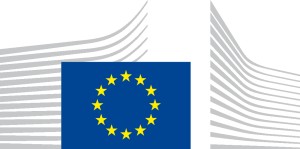 COMISIA EUROPEANĂDirecția Generală Stabilitate Financiară, Servicii Financiare și Uniunea Piețelor de CapitalRAPORTAREA INVESTIȚIILOR ȘI RAPORTAREA DE CĂTRE COMPANIIContabilitate și raportare financiarăOBIECTIVE PRINCIPALEOBIECTIVE OPERAȚIONALEINSTRUMENTE JURIDICE LA NIVELUL UEINSTRUMENTE JURIDICE LA NIVELUL UEINSTRUMENTE JURIDICE LA NIVELUL UEINSTRUMENTE JURIDICE LA NIVELUL UEINSTRUMENTE JURIDICE LA NIVELUL UEADIASTDBADIAD►Protejarea părților interesateProtejarea acționarilorProtejarea creditorilorProtejarea deponențilorProtejarea deținătorilor de polițeX XXXXX►Piața internăFacilitarea:Investiţiilor transfrontaliereÎnființării întreprinderilor transfrontaliereX XXXX XX X►Piețe de capital integrate la nivelul UEEficiența pieței:Acces la capitalAlocarea capitaluluiPiață integrată de titluri de valoareXX X XX X X►Stabilitate FinanciarăÎncredere publică în raportarea de către companiiÎncredere în rezistența anumitor sectoare (bănci și asigurări)XXXXX►Dezvoltare durabilăResponsabilități corporative sporite / răspundere / bună guvernare corporativăSprijinirea părților interesatePromovarea activităților sustenabile la nivel globalPromovarea investițiilor pe termen lungCombaterea corupțieiXX X X XX X X12345Nu știuAsigurarea protejării părților interesateDezvoltarea pieței internePromovarea unor piețe de capital integrate la nivelul UEAsigurarea stabilității financiarePromovarea sustenabilității12345Nu știuAsigurarea protejării părților interesateDezvoltarea pieței internePromovarea unor piețe de capital integrate la nivelul UEAsigurarea stabilității financiarePromovarea sustenabilității12345Nu știuÎn ceea ce privește obiectivele urmărite, considerați că legislația UE și standardele referitoare la raportarea publică sunt eficiente (cu alte cuvinte, costurile sunt proporționale cu beneficiile generate)?Valoare totală în euroValoarea în % din totalul costurilor operaționale€ ......	%12345Nu știuSituaţii financiare (întocmire, audit și publicare)Raportul conducerii (întocmire, verificarea consecvenței de către un auditor statutar, publicare)Vă rugăm să nu luați în considerare declarația guvernării corporative sau informațiile nefinanciareInformații nefinanciare (întocmire, verificare de către auditor și publicare)Raportarea defalcată pe țări de către industriile extractivă și forestieră (întocmire, publicare)12345Nu știuAsigurarea protejării părților interesateDezvoltarea pieței internePromovarea unor piețe de capital integrate la nivelul UEAsigurarea stabilității financiarePromovarea sustenabilității12345Nu știuDomenii acoperite de dispozițiile UEDomenii acoperite de dispozițiile UEDomenii acoperite de dispozițiile UEDomenii acoperite de dispozițiile UEDomenii acoperite de dispozițiile UEDomenii acoperite de dispozițiile UEDiferențele și lacunele din standardele sau principiile contabileDiferențele din standardele de guvernare corporativăDiferențele și suprapunerile care rezultă din prezentarea situaţiilor financiare (bilanț etc.)Diferențele care rezultă din regulile de publicare / depunere la registrele de afaceri (termene limită pentru publicare, canale de publicare, specificații)Diferențele care rezultă din dispozițiile de auditDiferențele care rezultă din regulile de distribuire a dividendelor sau de menținere a capitaluluiDomenii care nu sunt acoperite de dispozițiile UEDomenii care nu sunt acoperite de dispozițiile UEDomenii care nu sunt acoperite de dispozițiile UEDomenii care nu sunt acoperite de dispozițiile UEDomenii care nu sunt acoperite de dispozițiile UEDomenii care nu sunt acoperite de dispozițiile UEDiferențele care rezultă din dispoziții specifice de ținere a contabilității, cum ar fi planul de conturi, dispozițiile referitoare la pistele de audit, stocarea datelor și accesibilitateDiferențele care rezultă din cerințele referitoare la limbă (documentație aferentă ținerii contabilității, publicarea situaţiilor financiare)Diferențele care rezultă din determinarea profitului impozabilDiferențele care rezultă din reglementările de depunere în format digital (de exemplu, taxonomiile utilizate)Diferențele care rezultă din specificațiile programelor informaticeAltele (vă rugăm specificaţi) ..............12345Nu știuOdată ce baza fiscală comună a companiilor va fi adoptată la nivelul UE, considerați că profitul înainte de impozitare raportat în situația profitului sau pierderii și determinarea profitului impozabil trebuie aliniate suplimentar la nivelul statelor membre UE?12345Nu știuUE trebuie să reducă variabilitatea standardelor de la un stat membru la altul prin intermediul unor GAAP-uri naționale mai convergente, eventual prin eliminarea opțiunilor disponibile în prezent în legislația contabilă a UE.UE trebuie să reducă variabilitatea standardelor de la un stat membru la altul prin convergența GAAP-urilor naționale pe baza unui cadru general conceptual european.UE trebuie să reducă variabilitatea standardelor de la un stat membru la altul prin convergența GAAP-urilor naționale și prin tratarea, în plus, a lacunelor existente din Directiva de Contabilitate (contracte de leasing, impozite amânate etc.).UE trebuie să reducă variabilitatea standardelor de la un stat membru la altul prin stabilirea unui „GAAP paneuropean” disponibil oricărei companii care face parte dintr-un grup. Un astfel de „GAAP paneuropean” poate fi IFRS, IFRS pentru IMM-uri sau un alt standard general acceptat la nivelul UE.Nicio acțiune (menținerea status quo-ului)Altele (vă rugăm specificaţi)12345Nu știuMijlociiMiciMicro12345Nu știuÎn general, ar trebui ca UE să încerce să folosească o singură definiție și limite unitare pentru a identifica IMM-urile în toate domeniile de politică ale UE?În special, ar trebui ca UE să încerce să alinieze limitele pentru definirea IMM0urilor din Directiva de Contabilitate cu cele din Recomandarea 2003/361/CE?12345Nu știuStrategia, modelul de afaceri, creare de valoare în cazul unei companii sau al unui grupImobilizările necorporale ale unei companii sau ale unui grup, inclusiv fondul comercial, indiferent dacă acestea apar sau nu în bilanțPoliticile și riscurile aferente dividendelor din cadrul unei companii, inclusiv sumele disponibile pentru distribuireFluxurile de trezorerie ale unei companii sau ale unui grup12345Nu știu18. Considerați că în cadrul general al UE trebuie să se definească sau să se impună prezentarea celor mai utilizați parametri de performanță alternativi?Considerați că UE ar trebui să aprobe Cadrul general conceptual de raportare financiară al IASB?12345Nu știuFormatele (minime) prescrise sporesc comparabilitatea situațiilor financiare pentru utilizatori și, prin urmare, ar trebui introduse pentru companiile care utilizează IFRS.12345Nu știuObiective12345Nu știuProtejarea investitorilorContribuirea la piețe de capital integrate la nivelul UEFacilitarea investiţiilor transfrontaliere12345Nu știuReducerea poverii administrative, în special pentru IMM-uriPromovarea investiţiilor pe termen lung (adică descurajarea culturii bazate pe abordări pe termen scurt pe piețele financiare).Promovarea creării de valoare sustenabilă și pe termen lung și a strategiilor corporativeMenținerea unui nivel adecvat de transparență pe piață și protejarea investitorilor12345Nu știuConsolidarea protejării investitorilorPrevenirea potențialelor situații de abuz pe piață12345Nu știuCoerent cu legislația companiilor din UECoerent cu directiva privind drepturile acționarilorCoerent cu obligația de a prezenta informații privind tranzacțiile conducerii conform articolului 19 din Regulamentul privind Abuzurile pe PiațăCoerent cu alte documente legislative ale UE – vă rugăm specificațiBAD este în continuare destul de eficace pentru a atinge obiectivul comparabilității12345Nu știuBAD este în continuare destul de relevant (necesar și adecvat) pentru a atinge obiectivul comparabilității12345Nu știuCosturile asociate BAD sunt încă proporționale cu beneficiile generate de aceasta12345Nu știuCadrul general legislativ de raportare publică al UE pentru bănci este suficient de coerent12345Nu știuBAD ar putea fi abrogată și înlocuită cu o dispoziție pentru toate băncile din UE să folosească IFRS12345Nu știuProvizioane pentru riscul de credit preconizatContracte de leasingDaDaNuNuImobilizări necorporaleDaNuInstrumente derivateAltele, vă rugăm precizați:DaNuNumărul de opțiuni actual din BAD poate afecta comparabilitatea situațiilor financiare și a ratelor prudențiale12345Nu știuUtilizarea obligatorie a GAAP-urilor naționale pentru întocmirea situațiilor financiare individuale ale filialelor băncilor reduce eficiența întocmirii situațiilor financiare consolidate12345Nu știuPermiterea utilizării IFRS-urilor pentru întocmirea situațiilor financiare individuale de către filialele bancare (transfrontaliere), sub rezerva supravegherii consolidate, ar crește eficiența12345Nu știuFilialelor bancare transfrontaliere ale unei societăți-mamă din UE ar trebui să li se permită să nu publice situații financiare individuale, sub rezerva (1) includerii în situațiile financiare consolidate ale grupului, (2) supravegherii consolidate și (3) garantării de către societatea-mamă a tuturor datoriilor și angajamentelor filialei transfrontaliere?12345Nu știu12345Nu știuDirectiva privind situațiile financiare din domeniul asigurărilor îndeplinește obiectivul obținerii de situații financiare comparabile în domeniul asigurărilor la nivel european (Directiva privind situațiile financiare din domeniul asigurărilor este eficace)Directiva privind situațiile financiare din domeniul asigurărilor este încă suficient de relevantă (necesară și adecvată) pentru a îndeplini obiectivul situațiilor financiare comparabileCosturile asociate cu aplicarea Directivei privind situațiile financiare din domeniul asigurărilor sunt încă proporționale cu beneficiile pe care aceasta le generează (Directiva privind situațiile financiare din domeniul asigurărilor este eficientă)12345Nu știuExistă dispoziții contradictorii între IAD și IFRS 17 care împiedică Statele membre să aleagă aplicarea IFRS 17 pentru situațiile financiare consolidate și statutareDirectiva privind situațiile financiare din domeniul asigurărilor trebuie să fie armonizată cu Cadrul general Solvabilitate IIDirectiva privind situațiile financiare din domeniul asigurărilor trebuie să fie armonizată cu Standardul IFRS 17Cei care întocmesc ar trebui să aibă dreptul să aleagă o opțiune la nivel european pentru a aplica principiile de evaluare Solvabilitate II în situaţiile lor financiare12345Nu știuPentru companiile de asigurări și reasigurări europene care intră sub incidența aplicării obligatorii a IFRS în conformitate cu regulamentul IASPentru companiile de asigurări și reasigurări europene obligate să aplice IFRS în conformitate cu opțiunile Statelor membrePentru companiile de asigurări și reasigurări care nu sunt obligate să aplice standardele IFRS12345Nu știuCalitatea și cantitatea informaților nefinanciare prezentate de companii rămân aspecte relevante.Diversitatea, disponibilitatea și capacitatea consiliilor de a contesta deciziile conducerii superioare rămân aspecte relevante.12345Nu știuIntensificarea performanței companiilor printr-o mai bună evaluare și o mai bună integrare a riscurilor nefinanciare și a oportunităților în strategiile lor de afaceri și operațiuni.Sporirea responsabilității companiilor de exemplu în ceea privește impactul operațiunilor din punct de vedere social și asupra mediului.Îmbunătățirea eficienței piețelor de capital prin ajutarea investitorilor să integreze informații nefinanciare semnificative în deciziile în privința investițiilor.Creșterea diversității la nivelul consiliilor companiilor și remedierea insuficientei contestări a deciziilor conducerii superioareÎmbunătățirea echilibrului între sexe la nivelul consiliilor companiei12345Nu știuSemnificativeEchilibrateExacteLa timpComparabile între companiiComparabile în timpEste cadrul general de raportare a informațiilor nefinanciare actual al UE suficient de coerent (consecvent între diferitele dispoziţii naţionale și ale UE?)12345Nu știu12345Nu știuCosturile de prezentare a informațiilor conform cadrului general de prezentare conform Directivei NFI sunt proporționale cu beneficiile pe care acesta le generează12345Nu știuDomeniul de aplicare al Directivei NFI (adică limitat la entitățile mari de interes public) este adecvat12345Nu știuSunteți de acord că IMM-urile sunt obligate să colecteze și să raporteze substanțial mai multe date către companiile mari ca urmare a prevederilor Directivei NFI?12345Nu știuOrientările fără caracter obligatoriu privind raportarea informațiilor nefinanciare emise de Comisie în 2017 ajută la îmbunătățirea calității prezentării informațiilor12345Nu știuMediul (în plus față de schimbările climatice incluse deja în Planul de acțiune)Aspecte sociale și aferente angajatuluiRespectarea drepturilor omuluiAnti-corupție și mităValoare totală în euroValoarea în % din totalul costurilor operaționaleCosturi unice aferente raportării pentru prima datăCosturi recurente estimate12345Nu știu eficace (reușesc să-și atingă obiectivele) eficiente (costurile sunt proporționale cu beneficiile generate de acestea) relevante (necesare și adecvate) coerente (cu alte dispoziţii UE)Concepute la nivelul corespunzător (nivelul UE) pentru a avea cea mai mare valoare adăugată (în comparație cu acțiunile la nivelul Statelor membre)Valoare totală în euroValoarea în % din totalul costurilor operaționaleCosturi unice aferente raportării pentru prima datăCosturi recurente estimate12345Nu știuO alocare mai eficientă a capitalului prin îmbunătățirea calității informațiilor oferite furnizorilor de capitalProces decizional îmbunătățit și o mai bună gestionare a riscului în companii ca rezultat al gândirii integrate și a unei mai bune înțelegeri a procesului de creare a valoriiReducerea costurilor pentru cei care întocmescReducerea costurilor pentru utilizatoriAltele, vă rugăm specificaţi..............12345Nu știuAr trebui încurajată orientarea în direcția raportării mai integrate în UECosturile unei raportări mai integrate ar fi proporționale cu beneficiile pe care aceasta le creează (ar fi eficientă)12345Nu știuÎmbunătățirea transparenței pentru investitori și publicÎmbunătățirea relevanței raportării de către companieReducerea costurilor de întocmire și depunere pentru companiiReducerea costurilor de accesare pentru investitori și publicReducerea altor costuri prin reutilizarea raportării electronice publice a informațiilor structurate ale companiei în alte scopuri de raportare (de exemplu, pentru autoritățile fiscale, statistici naționale, alte autorități publice)12345Nu știu Raportare financiarăSituaţii financiare interimare semestrialeRaportul conduceriiDeclarația guvernării corporativeAlte prezentări de informații sau dispoziții de prezentare conform Directivei privind Transparența precum informații despre pachetele de acțiuni majore Raportare nefinanciară și alte rapoarteInformații nefinanciareRaport defalcat pe țări privind plățile către guverneAltele, vă rugăm precizați:...........................12345Nu știuFacilitarea accesului utilizatorilor la informațiiCreșterea detalierii informațiilor furnizateReducerea costurilor de raportare pentru persoanele care întocmesc12345Nu știuUn acces digital pan-UE la bazele de date cu ajutorul tehnologiilor moderne ar îmbunătăți protejarea investitoruluiUn acces digital pan-UE la bazele de date cu ajutorul tehnologiilor moderne ar promova investițiile transfrontaliere și piețe de capital eficienteUE ar trebui să profite de accesul digital pan-UE pentru a pune la dispoziție gratis informațiile oricărui utilizator12345Nu știu66. Ar trebui UE să facă eforturi pentru a se asigura că termenii și conceptele din raportările publice ale companiilor sunt standardizate și aliniate cu cele utilizate în scopuri de supraveghere?ADDirectiva de ContabilitateBADDirectiva privind conturile băncilorCEPCentrul pentru studii europeneCBCRRaportare defalcată pe ţăriCLDDirectiva privind legea companiilorCMDDirectiva privind menținerea capitaluluiCMUUniunea piețelor de capitalCRDDirectiva privind cerințele de capitalCRRRegulamentul privind cerințele de capitalDG FISMADirecția Generală pentru Stabilitate Financiară, Servicii Financiare și Uniunea Piețelor de CapitalDLT& APITehnologia registrelor distribuite & Interfața programului de aplicareCEComisia EuropeanăEFRAGGrupul Consultativ European pentru Raportarea FinanciarăEFTGPlatforma Europeană privind Transparența FinanciarăEITIInițiativa privind Transparența în Industria ExtractivăESGFactori de Mediu, Sociali şi de GuvernareESMAAutoritatea Europeană pentru Valori Mobiliare și PiețeESRBConsiliul European pentru Risc SistemicFSBForumul pentru Stabilitate FinanciarăGAAPsPrincipii Contabile Generale AcceptateHLEGGrup de experți la nivel înaltIADDirectiva privind situațiile financiare din domeniul asigurărilorIASStandarde Internaţionale de ContabilitateIASBConsiliul pentru Standarde Internaţionale de ContabilitateIFRSStandarde Internaţionale de Raportare FinanciarăIFRS 4Standarde Internaționale de Raportare Financiară privind Contractele de asigurareIFRS 9Standarde Internaționale de Raportare Financiară privind Instrumentele financiareIFRS 17Va înlocui IFRS 4 începând cu 1 ianuarie 2021IIRCConsiliul Internațional de Raportare IntegratăKPIsIndicatori cheie de performanțăNFRDirectiva privind raportarea nefinanciară (denumită de asemenea NFI adică Informații nefinanciare)NGOsOrganizație non-guvernamentalăOAMsMecanisme oficiale stabiliteOECDOrganizarea pentru Cooperare şi Dezvoltare EconomicăPIEEntităţi de interes publicP&LContul de profit și pierdereIMM-uriÎntreprinderi mici și mijlociiSRBConsiliul de Rezoluție UnicăSSMMecanismul pentru Supraveghere UnicăTCFDGrup Operativ privind prezentarea informațiilor financiare legate de schimbările climaticeTDDirectiva privind Transparenţa